PODALJŠANO BIVANJE 4.IN 5. RAZREDCILJANJE KOZARČKOVIgro se  lahko igraš na vrtu ali v hiši. Sestavi skladovnico iz plastičnih kozarcev ali konzerv, med igračami poišči še žogico. Z žogico ciljaj kozarčke in poskusi podreti  skladovnico.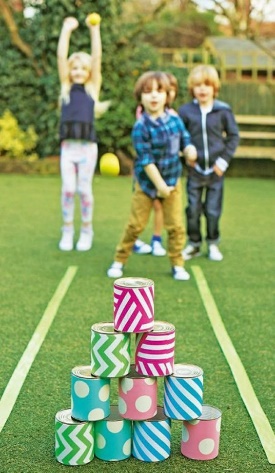 ILUZIJAOglej si posnetek na spodnji povezavi. Skoncentriraj se na osebe v belih majicah. Preštej kolikokrat bele majice ujamejo žogo. Na koncu se vprašaj, ali si opazil kaj nenavadnega.https://www.youtube.com/watch?v=IGQmdoK_ZfYORIGAMIOrigami je japonska umetnost zgibanja lista papirja. Po narisanih korakih izdelaj naslednje živali. Lahko uporabiš barvni ali navadni papir. Začetni papir ima vedno obliko kvadrata.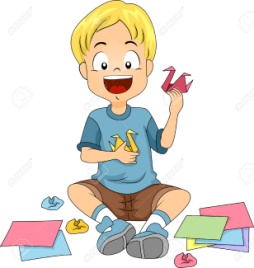 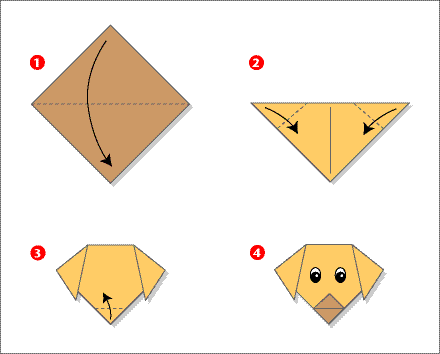 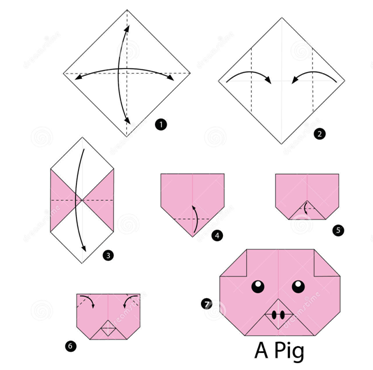 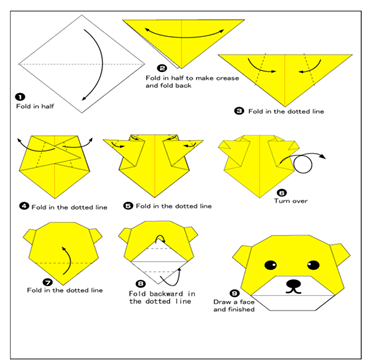 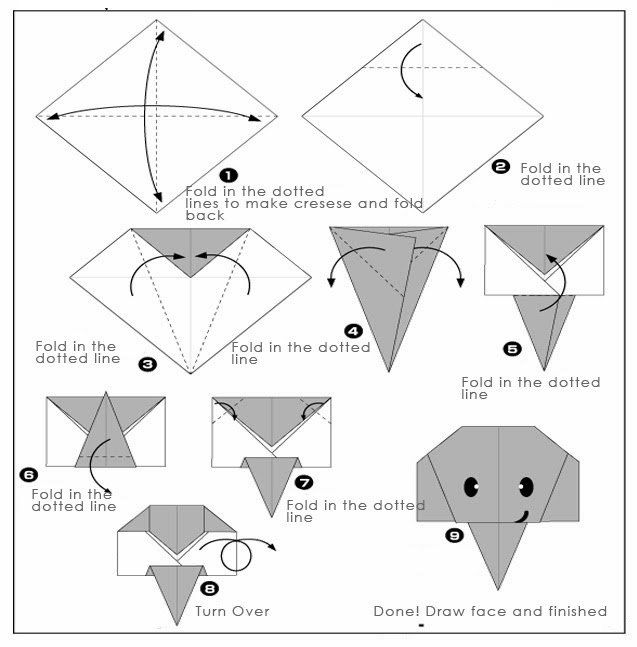 DOGODIVŠČINE V GOZDUSAM ALI S STARŠI POJDI V GOZD. PRI TEM SE IZOGIBAJ STIKOM Z DRUGIMI LJUDMI. TAM POIŠČI PRIMERNE KAMENČKE IN ZGRADI MOŽIČKA IZ KAMNOV. LAHKO IZDELAŠ  TUDI DRUGE OBLIKE. NEKAJ PREDLOGOV IMAŠ SPODAJ.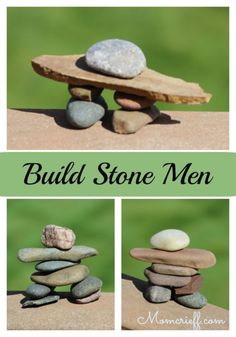 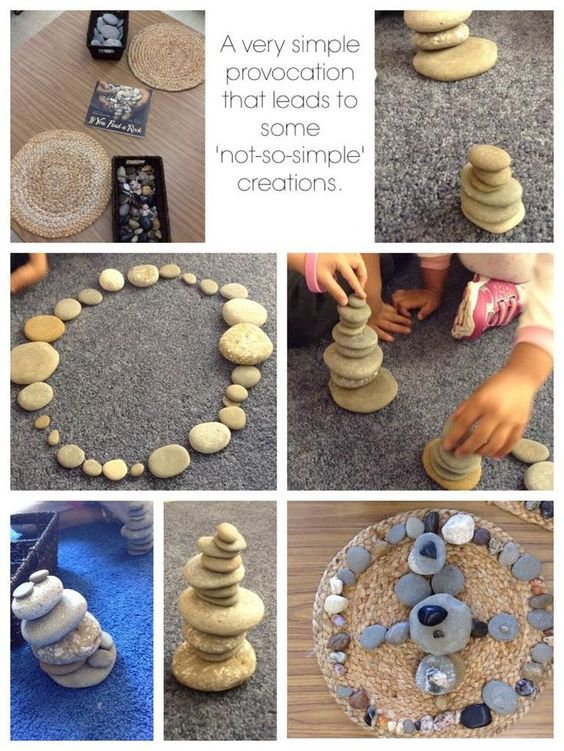 